坚守·应变·共生 ——2023建设监理创新发展交流会尊敬的：                     今年是工程监理制度建立35周年。历经35载的不平凡发展历程，监理行业取得了辉煌的成就，对促进建筑行业的健康发展和提升工程品质作出了巨大贡献。站在新的起点上，回望35年的发展历程，监理行业转型升级创新发展不断深入。在坚守初心的前提下，众多监理咨询企业锐意进取，内生、外延持续并进，不断推进全过程工程咨询实践、数智化，拓展第三方巡查服务、TIS等新业态，以求突破现实困境。新形势下，探索实现持续健康发展的路径，是新时代监理人的一道必答题。2023建设监理创新发展交流会拟定于2023年10月18日—19日在春城昆明举办，由云南省建设监理协会和上海建科集团股份有限公司主办，将围绕“坚守·应变·共生”的主题，邀请行业内专注于建设监理行业发展的专家、学者、企业管理者等，与您共同分享监理行业、企业发展的成果经验，探讨建设监理行业的高质量发展路径和未来趋势。“建设监理创新发展交流会”已举办七届（2014年深圳、2016年上海、2017年郑州、2018年重庆、2019年深圳、2020年杭州、2021年长沙），围绕行业改革、企业创新转型、全过程工程咨询等主题，邀请了国家协会、地方协会、教授学者、企业家等进行演讲，参会人数连年增加、影响力不断提升，得到了行业人士的认可。敬请莅临参会！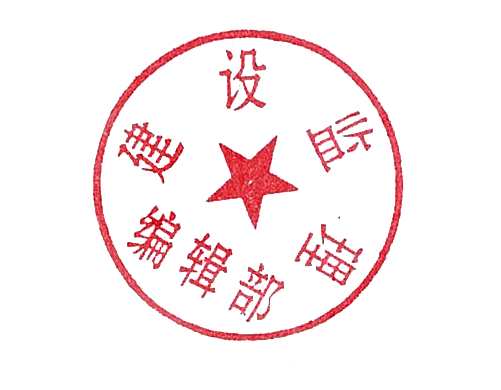 《建设监理》编辑部2023年9月15日会议信息：会议主题：坚守·应变·共生会议时间：2023年10月18日—19日，为期一天半报到时间：2023年10月17日 下午 13:00—22:00会议地点：云南昆明 花之城豪生大酒店（昆明市盘龙区金瓦路8188号）会议组织：主办单位：云南省建设监理协会上海建科集团股份有限公司承办单位：《建设监理》编辑部广东世纪信通科技股份有限公司……支持单位：上海建科工程咨询有限公司主要议程（拟）：18日上午（9:00-11:30）：9:00-9:15    嘉宾致辞9:15-10:00   中国建设监理协会领导发言10:00-11:30  主题演讲18日下午（1:30-5:30）：    1:30-5:30    专题演讲19日上午（9:00-11:30）：9:00-11:30   学术前沿分论坛9:00-11:30   青年企业管理者分论坛主要议题（部分）：坚守创新，推进行业高质量发展工程咨询企业可持续发展：专业主义、知识主义和长期主义谈谈生产安全事故调查报告批复特定条件下的可诉性问题工程咨询企业数字化转型的探索和实践数据、知识赋能工程咨询企业数字化转型监理行业高质量发展中的悖论和应对措施坚守核心价值，工程监理企业的应变之道新时代新模式新人才（全过程工程咨询模式下的人才建设）工程管理的坚守与应变……演讲嘉宾（部分）：中国建设监理协会领导杨卫东  中国工程监理大师、上海同济工程咨询有限公司总经理何清华  同济大学经济与管理学院教授、博士生导师，同济大学复杂工程管理研究院副院长杨  丽  云南省建设监理协会会长、云南新迪建设工程项目管理咨询有限公司董事长兼总经理张  强  上海建科工程咨询有限公司党委书记、执行董事冉  鹏  重庆赛迪工程咨询有限公司党委书记、董事长凌铁牛  安徽省淮南市律协行政法律专委会委员司明文  广东世纪信通科技股份有限公司副总经理金桂明  浙江江南工程管理股份有限公司副总裁、江南管理学院院长陈继东  中晟宏宇工程咨询有限公司总工程师王冠男  东南建设管理有限公司副董事长黄初涛  云南省建设监理协会副会长、云南天启建设工程咨询有限公司董事长杜鹏宇  西安四方建设监理有限责任公司董事长张  飞  河南宏业建设管理股份有限公司总经理张立锋  广东重工建设监理有限公司总经理张文迅  三信建设咨询集团有限公司董事长……会议费用：会务费：1500元/人（包含餐费、资料费、场地费等）。参会人员为《建设监理》理事会员或云南省建设监理协会会员的，会务费1000元/人。会议期间住宿统一安排于昆明花之城豪生大酒店，费用自理。因酒店房间有限，请尽快报名，按报名先后顺序安排住宿酒店。超过酒店房间容纳数需自行安排住宿。请认真填好参会回执（见附件），于10月13日之前发送邮件（1275073960@qq.com）至编辑部。会务联系人及电话：王子维  手机：136 6197 6267 （微信同号）参会回执会议酒店交通指南会议不安排接送站，请参会代表自行前往。1.会议地点及交通图报到地点：昆明花之城豪生大酒店薰衣草大堂地址：昆明市盘龙区金瓦路8188号酒店联系电话：0871-65036999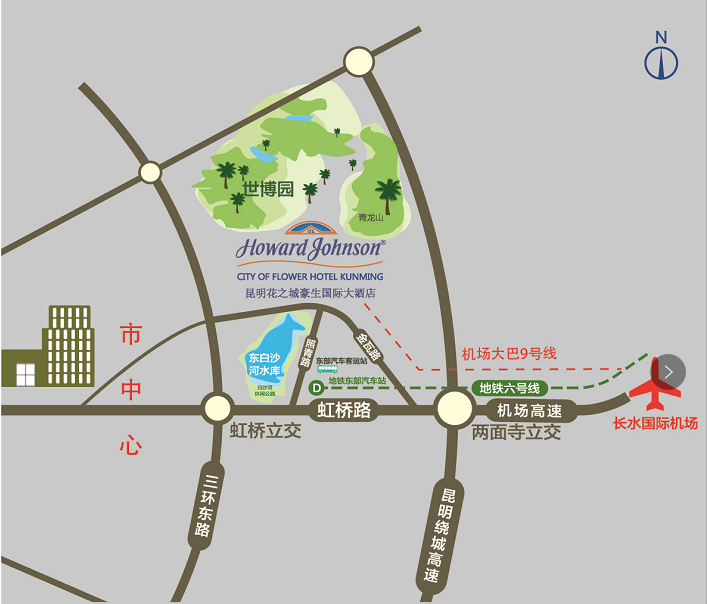 2.到达酒店交通昆明长水国际机场 → 昆明花之城豪生大酒店：方案一：乘出租车至酒店（薰衣草大堂）全程约15公里，车费约60元；方案二：机场地铁6号线→昆明新东部客运站下车→乘坐K9/22/29/60/Z110路公交车→花之城广场站下车，步行200米到达酒店薰衣草大堂。昆明火车站→昆明花之城豪生国际大酒店：方案一：乘出租车至酒店（薰衣草大堂）全程约9公里，车费约40元；方案二：乘坐地铁1号线（大学城南方向）到交三桥站下车，在昆明市实验中学换乘K9，到花之城广场站下车，步行200米到酒店薰衣草大堂；方案三：在昆明站（永胜路）站乘坐60路公车至花之城广场站下车，步行200米至酒店薰衣草大堂。昆明南站→昆明花之城豪生国际大酒店：方案一：乘出租车至酒店（薰衣草大堂）全程约22公里，车费约70元；方案二：在昆明南站乘坐地铁到交三桥站，在昆明市实验中学站换乘K9路公车到花之城广场站下车，步行200米到达酒店薰衣草大堂。单位名称是否为《建设监理》理事会会员或云南省建设监理协会会员是否为《建设监理》理事会会员或云南省建设监理协会会员是否为《建设监理》理事会会员或云南省建设监理协会会员是否为《建设监理》理事会会员或云南省建设监理协会会员□是□否□是□否□是□否□是□否地  址邮 箱邮 箱联系人手 机手 机意向参加分论坛：（  ）学术分论坛         （  ）青年企业管理者分论坛意向参加分论坛：（  ）学术分论坛         （  ）青年企业管理者分论坛意向参加分论坛：（  ）学术分论坛         （  ）青年企业管理者分论坛意向参加分论坛：（  ）学术分论坛         （  ）青年企业管理者分论坛意向参加分论坛：（  ）学术分论坛         （  ）青年企业管理者分论坛意向参加分论坛：（  ）学术分论坛         （  ）青年企业管理者分论坛意向参加分论坛：（  ）学术分论坛         （  ）青年企业管理者分论坛意向参加分论坛：（  ）学术分论坛         （  ）青年企业管理者分论坛参加活动人员姓名性 别性 别职务手机手机住宿标准种类10月（ ）日入住-10月（ ）日离店住宿标准种类10月（ ）日入住-10月（ ）日离店参加活动人员姓名性 别性 别职务手机手机1/2标房单人房□□□□□□会务费付款方式会务费付款方式会务费付款方式◎银行转账户名：上海建科文化传媒有限公司开户行：招商银行上海分行徐家汇支行账号：121926192710203汇款日期：    月    日◎银行转账户名：上海建科文化传媒有限公司开户行：招商银行上海分行徐家汇支行账号：121926192710203汇款日期：    月    日增值税开票信息：增值税开票信息：增值税开票信息：备 注备 注标间、单人间：350元/间（含双早）标间、单人间：350元/间（含双早）标间、单人间：350元/间（含双早）标间、单人间：350元/间（含双早）标间、单人间：350元/间（含双早）标间、单人间：350元/间（含双早）